ΔΗΛΩΣΗ ΑΝΑΛΗΨΗΣΠΤΥΧΙΑΚΗΣ ΕΡΓΑΣΙΑΣΗμερομηνία ……………………..Ο/Η φοιτητής / φοιτήτρια  (ονοματεπώνυμο – πατρώνυμο)														Αρ. φοιτητ. Μητρώου								Ανέλαβε την εκπόνηση πτυχιακής εργασίας με θέμα:																																																Ο τίτλος και στα Αγγλικά ……………………………………………………………………………………………………………………………………………………………………………………………………………………………………………………………………………………………………………………………………………………………………………………………………………………………………………………………………Εξάμηνο έναρξης εκπόνησης (χρονολογικά)					Επιβλέπων καθηγητής 								Κατεύθυνση										Υπογραφή επιβλέποντος καθηγητή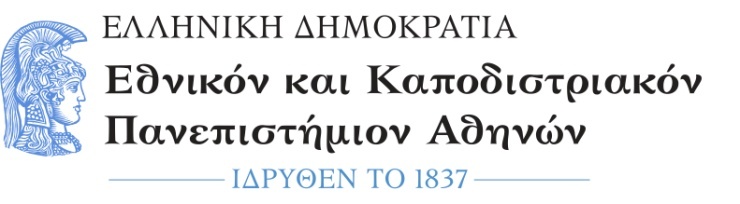    ΤΜΗΜΑ ΜΟΥΣΙΚΩΝ ΣΠΟΥΔΩΝΦιλοσοφική ΣχολήΠανεπιστημιόπολη157 84 ΖωγράφουΤηλ.: 210 727 7772,727 7302Fax: 210 727 7575e-mail: secr@music.uoa.gr